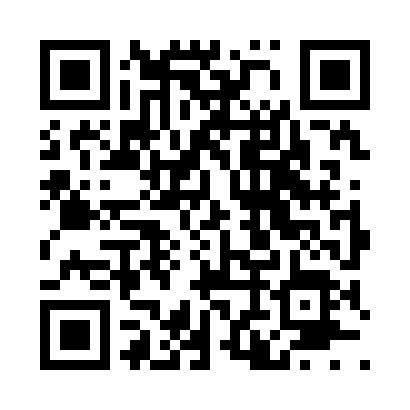 Prayer times for Mary Hill, Iowa, USAMon 1 Jul 2024 - Wed 31 Jul 2024High Latitude Method: Angle Based RulePrayer Calculation Method: Islamic Society of North AmericaAsar Calculation Method: ShafiPrayer times provided by https://www.salahtimes.comDateDayFajrSunriseDhuhrAsrMaghribIsha1Mon4:035:491:275:319:0510:502Tue4:045:491:275:319:0410:503Wed4:055:501:275:319:0410:494Thu4:065:511:275:319:0410:495Fri4:075:511:285:319:0410:486Sat4:085:521:285:319:0310:477Sun4:095:521:285:319:0310:478Mon4:105:531:285:319:0210:469Tue4:115:541:285:319:0210:4510Wed4:125:551:285:319:0210:4411Thu4:135:551:285:319:0110:4312Fri4:145:561:295:319:0010:4213Sat4:155:571:295:319:0010:4114Sun4:165:581:295:318:5910:4015Mon4:185:591:295:318:5910:3916Tue4:196:001:295:318:5810:3817Wed4:206:001:295:318:5710:3718Thu4:226:011:295:318:5610:3619Fri4:236:021:295:308:5610:3520Sat4:246:031:295:308:5510:3321Sun4:266:041:295:308:5410:3222Mon4:276:051:295:308:5310:3123Tue4:296:061:295:308:5210:2924Wed4:306:071:295:298:5110:2825Thu4:316:081:295:298:5010:2626Fri4:336:091:295:298:4910:2527Sat4:346:101:295:288:4810:2328Sun4:366:111:295:288:4710:2229Mon4:376:121:295:288:4610:2030Tue4:396:131:295:278:4510:1931Wed4:406:141:295:278:4410:17